 Photo Illustration Occupations 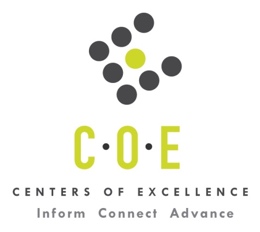 Labor Market Information ReportSolano CollegePrepared by the San Francisco Bay Center of Excellence for Labor Market ResearchApril 2019RecommendationBased on all available data, there appears to be an undersupply of Photo Illustration workers compared to the demand for this cluster of occupations in the Bay region and in the North Bay sub-region (Marin, Napa, Solano and Sonoma Counties.) There is a projected annual gap of about 2,200 students in the Bay region and 274 students in the North Bay Sub-Region.This report also provides student outcomes data on employment and earnings for programs on TOP 1012.00 - Applied Photography in the state and region. It is recommended that these data be reviewed to better understand how outcomes for students taking courses on this TOP code compare to potentially similar programs at colleges in the state and region, as well as to outcomes across all CTE programs at Solano College and in the region. IntroductionThis report profiles Photo Illustration Occupations in the 12 county Bay region and in the North Bay sub-region for a proposed new program at Solano College. Solano College provided the following supplemental information regarding the demand for the proposed new program:Predictions for jobs in photography, according to various online resources (e.g. http://www.innovatorsguide.org/occupations/photographer_job_outlook.htm), indicate that social media and online publications are the largest new area for photography. However, to be competitive, photographers must have strong skills in related areas, including working knowledge of a range of imaging software programs and applications, and an understanding of web and graphic design. The industry advisory council for the Solano Photo Department, at our most recent meeting on March 29, 2019 confirmed this data and unanimously supported this program as a way of expanding student skills and creating increased job opportunities for them upon completion.  Occupational DemandTable 1. Employment Outlook for Photo Illustration Occupations in Bay RegionSource: EMSI 2019.1Bay Region includes Alameda, Contra Costa, Marin, Monterey, Napa, San Benito, San Francisco, San Mateo, Santa Clara, Santa Cruz, Solano and Sonoma CountiesTable 2. Employment Outlook for Photo Illustration Occupations in North Bay Sub-RegionSource: EMSI 2019.1North Bay Sub-Region includes Marin, Napa, Solano and Sonoma CountiesJob Postings in Bay Region and North Bay Sub-RegionTable 3. Number of Job Postings by Occupation for latest 12 months (April 2018 - March 2019)Source: Burning GlassTable 4. Top Job Titles for Photo Illustration Occupations for latest 12 months (April 2018 - March 2019)Source: Burning GlassIndustry ConcentrationTable 5. Industries hiring Photo Illustration Workers in Bay RegionSource: EMSI 2019.1Table 6. Top Employers Posting Photo Illustration Occupations in Bay Region and North Bay Sub-Region (April 2018 - March 2019)Source: Burning GlassEducational SupplyThere are seven community colleges in the Bay Region issuing 57 awards on average annually (last 3 years) on TOP 1012.00 - Applied Photography. There are two colleges in the North Bay Sub-Region issuing 6 awards on average annually (last 3 years) on this TOP code.Table 7. Awards on TOP 1012.00 - Applied Photography in the Bay RegionSource: IPEDS, Data Mart and LaunchboardNOTE: Headcount of students who took one or more courses is for 2016-17. The annual average for awards is 2014-17 unless there are only awards in 2016-17. The annual average for other postsecondary is for 2013-16.Gap AnalysisBased on the data included in this report, there is a large labor market gap in the Bay region with 2,257 annual openings for the Photo Illustration occupational cluster and 57 annual (3-year average) awards for an annual undersupply of 2,200 students. In the North Bay Sub-Region, there is also a gap with 280 annual openings and 6 annual (3-year average) awards for an annual undersupply of 274 students.Student OutcomesTable 8. Four Employment Outcomes Metrics for Students Who Took Courses on TOP 1012.00 - Applied PhotographySource: Launchboard Pipeline (version available on 4/23/19)Skills and EducationTable 9. Top Skills for Photo Illustration Occupations in Bay Region (April 2018 - March 2019)Source: Burning GlassTable 10. Education Requirements for Photo Illustration Occupations in Bay Region Note: 53% of records have been excluded because they do not include a degree level. As a result, the chart below may not be representative of the full sample.Source: Burning GlassMethodologyOccupations for this report were identified by use of skills listed in O*Net descriptions and job descriptions in Burning Glass. Labor demand data is sourced from Economic Modeling Specialists International (EMSI) occupation data and Burning Glass job postings data. Educational supply and student outcomes data is retrieved from multiple sources, including CTE Launchboard and CCCCO Data Mart.SourcesO*Net OnlineLabor Insight/Jobs (Burning Glass) Economic Modeling Specialists International (EMSI)  CTE LaunchBoard www.calpassplus.org/Launchboard/ Statewide CTE Outcomes SurveyEmployment Development Department Unemployment Insurance DatasetLiving Insight Center for Community Economic DevelopmentChancellor’s Office MIS systemContactsFor more information, please contact:Doreen O’Donovan, Data Research Analyst, for Bay Area Community College Consortium (BACCC) and Centers of Excellence (CoE), doreen@baccc.net or (831) 479-6481John Carrese, Director, San Francisco Bay Center of Excellence for Labor Market Research, jcarrese@ccsf.edu or (415) 267-6544Photographers (SOC 27-4021): Photograph people, landscapes, merchandise, or other subjects, using digital or film cameras and equipment.  May develop negatives or use computer software to produce finished images and prints.  Includes scientific photographers, aerial photographers, and photojournalists.Entry-Level Educational Requirement: High school diploma or equivalentTraining Requirement: Long-term on-the-job trainingPercentage of Community College Award Holders or Some Postsecondary Coursework: 34%Art Directors (SOC 27-1011): Formulate design concepts and presentation approaches for visual communications media, such as print, broadcasting, and advertising.  Direct workers engaged in art work or layout design.  Entry-Level Educational Requirement: Bachelor's degreeTraining Requirement: NonePercentage of Community College Award Holders or Some Postsecondary Coursework: 27%Graphic Designers (SOC 27-1024): Design or create graphics to meet specific commercial or promotional needs, such as packaging, displays, or logos.  May use a variety of mediums to achieve artistic or decorative effects.Entry-Level Educational Requirement: Bachelor's degreeTraining Requirement: NonePercentage of Community College Award Holders or Some Postsecondary Coursework: 29%Media and Communication Workers, All Other (SOC 27-3099): All media and communication workers not listed separately.Entry-Level Educational Requirement: High school diploma or equivalentTraining Requirement: Short-term on-the-job trainingPercentage of Community College Award Holders or Some Postsecondary Coursework: 32%Occupation 2017 Jobs2022 Jobs5-Yr Change5-Yr % Change5-Yr Open-ingsAverage Annual Open-ings10% Hourly WageMedian Hourly WagePhotographers5,1975,692495 10%2,691538$13.30 $17.95 Art Directors3,3333,534201 6%1,546309$14.77 $34.64 Graphic Designers12,79713,191393 3%6,4761,295$16.35 $23.65 Media and Communication Workers, All Other1,0471,13285 8%573115$13.14 $23.13 Total22,37423,5491,175 5%11,2852,257$15.26 $23.94 Occupation 2017 Jobs2022 Jobs5-Yr Change5-Yr % Change5-Yr Open-ingsAverage Annual Open-ings10% Hourly WageMedian Hourly WagePhotographers80187170 9%40381$13.37 $17.86 Art Directors37338412 3%16132$13.62 $17.90 Graphic Designers1,6931,689(5) (0%)797159$15.26 $20.86 Media and Communication Workers, All Other76804 5%408$12.27 $23.16 TOTAL2,9433,02380 3%1,402280$14.46 $19.73 OccupationBay RegionNorth Bay Graphic Designers (27-1024.00)4,272147 Art Directors (27-1011.00)1,00418 Photographers (27-4021.00)93664 Total 6,212  229 Common TitleBayNorth BayCommon TitleBayNorth BayGraphic Designer1,75278User Interface /User Experience Designer330Visual Designer1,1096Production Manager324Photographer62447Senior Digital Design Engineer310Creative Director5687Real Estate Photographer293Art Director3799Product Designer231Production Artist23921Wedding Photographer230Production Designer1241Assistant, Photography, Information 222School Photographer1067Design Producer190Junior Graphic Designer963Junior Visual Designer190Graphic Artist859Creative Designer161Freelance Graphic Designer682Interactive Designer160Lead Visual Designer350Assistant, Photography, Information And Technology Industry151Industry – 6 Digit NAICS (No. American Industry Classification) CodesJobs in Industry (2017)Jobs in Industry (2022)% Change (2017-22)% in Industry (2017)Internet Publishing and Broadcasting and Web Search Portals (519130)9831,3158%1.2%Graphic Design Services (541430)6304895%24.0%Advertising Agencies (541810)5775865%8.0%Custom Computer Programming Services (541511)5245904%0.5%Interior Design Services (541410)5015594%24.4%Corporate, Subsidiary, and Regional Managing Offices (551114)4014243%0.5%Electronic Shopping and Mail-Order Houses (454110)3334053%1.6%Photography Studios, Portrait (541921)3322593%36.8%Software Publishers (511210)3163703%0.6%Commercial Printing (except Screen and Books) (323111)3092473%6.3%Computer Systems Design Services (541512)2883152%0.5%Public Relations Agencies (541820)2712832%8.1%Newspaper Publishers (511110)2201562%7.5%Industrial Design Services (541420)1982302%22.8%Commercial Photography (541922)1871642%43.9%Motion Picture and Video Production (512110)1821942%4.8%Administrative Management and General Management Consulting Services (541611)1782131%0.9%Book Publishers (511130)1621441%7.5%Periodical Publishers (511120)1571631%6.7%Other Services Related to Advertising (541890)1541551%6.1%Other Specialized Design Services (541490)1521811%24.7%EmployerBayEmployerBayEmployerNorth BayLifetouch124Sephora19Elsa Corporation13Pro Motionpix, Llc103Levi Strauss17Pro Motionpix, Llc11Apple Inc.77Uber17Lifetouch10Facebook76Wunderland17Navitas Organics5Iconic Group7580Twenty16Six Flags Incorporated5Williams-Sonoma39Ideo16Bella Baby Photography4Gradimages35Cisco Systems Inc15Jelly Belly Candy Company4Google Inc.33Elsa Corporation15Navitas Naturals4Bella Baby Photography29Capital Markets Placement14Iconic Group3Spartan Tool Llc29Clorox Company14Salvation Army3Dealervision Com28Hogarth Worldwide14Sonic Drive-In3Walmart / Sam's26Globa Channel Mgmt13Spartan Tool Llc3Lululemon24IBM13Wx Brands3Gap Inc.23Intel Corporation132K Games2Mom36523University San Francisco13American Greetings Corp2Stanford University22VF Corporation13Biomarin Pharmaceutical 2Xcite Advertising20Artisan Creative12California State University2Jbcconnect19San Jose State University12California State University Office Of The Chancellor2Salesforce19Costar Group11Capital Markets Placement2CollegeSub-RegionHeadcountAssociatesCertificatesTotalChabot HaywardEast Bay27122DeanzaSilicon Valley685268Diablo ValleyEast Bay94FoothillSilicon Valley71LaneyEast Bay382011Las PositasEast Bay309MarinNorth Bay74NapaNorth Bay257011San FranciscoMid-Peninsula4323939San MateoMid-Peninsula98SkylineMid-Peninsula90SolanoNorth Bay521235West ValleySilicon Valley11Total Bay RegionTotal Bay Region3,28465157Total North Bay Sub-RegionTotal North Bay Sub-Region8522462015-16Bay 
(All CTE Programs)Solano College (All CTE Programs)State (1012.00)Bay (1012.00)North Bay (1012.00)Solano College (1012.00)% Employed Four Quarters After Exit74%71%58%58%47%n/aMedian Quarterly Earnings Two Quarters After Exit$10,550$7,671$5,857$7,588$8,843n/aMedian % Change in Earnings46%57%37%38%58%n/a% of Students Earning a Living Wage63%49%37%44%n/an/aSkillPostingsSkillPostingsSkillPostingsAdobe Photoshop3,459Adobe Aftereffects536Digital Marketing331Graphic Design3,026Digital Design528Brand Identity321Adobe Indesign2,772Packaging523Product Design313Adobe Illustrator2,212Animation465Print Production305Adobe Acrobat2,017Interaction Design448Retail Industry Knowledge296Adobe Creative Suite1,988Scheduling428UX Wireframes287Visual Design1,648Prototyping416Creative Design282Typesetting1,477E-Commerce383Lifting Ability256Photography1,243Customer Service378Video Editing241Art Direction919Creative Direction375Facebook221Social Media906User Interface (UI) Design373Sales209Web Site Design897Process Design363Copywriting206Project Management643Project Design354Multimedia206Illustration584Marketing Materials338Motion Graphics203Budgeting541Infographics336JavaScript202Education (minimum advertised)Latest 12 Mos. PostingsHigh school or vocational training374 (13%)Associate Degree67 (2%)Bachelor’s Degree or Higher2,492 (85%)